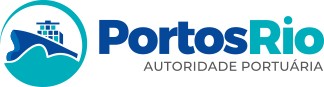 PORTOSRIODELIBERAÇÃO Nº 182/2023/CONSAD/PORTOSRIOO CONSELHO DE ADMINISTRAÇÃO DA COMPANHIA DOCAS DO RIO DEJANEIRO, em sua 863ª Reunião, de 11/12/2023,DELIBERA:Pela aprovação das Demonstrações Financeiras do 3º trimestre/2023.(assinado eletronicamente)THAYRINE JESSICA MARTINS DE OLIVEIRAPresidente do Conselho de AdministraçãoDocumento assinado eletronicamente por Thairyne Jéssica Martins de Oliveira , Presidente do CONSAD, em 15/12/2023, às 13:49, conforme horário oficial de Brasília, com fundamento no art. 3°, inciso V, da Portaria nº 446/2015 do Ministério dos Transportes.A autenticidade deste documento pode ser conferida no site https://super.transportes.gov.br/sei/controlador_externo.php? acao=documento_conferir&acao_origem=documento_conferir&lang=pt_BR&id_orgao_acesso_externo=0, informando o código verificador 7861933 e o código CRC 74B17F0C.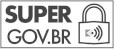 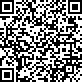 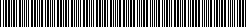 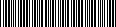 Referência: Processo nº 50905.005633/2023-93	SEI nº 7861933Rua Dom Gerardo 35 - 10º andar, Edifício Sede - Bairro Centro Rio de Janeiro/RJ, CEP 20090-905Telefone: 2122198600 - www.portosrio.gov.brDeliberação Nº 182/2023/CONSAD/CDRJ (7861933)	SEI 50905.005633/2023-93 / pg. 1